ŽILINSKÁ UNIVERZITA V ŽILINE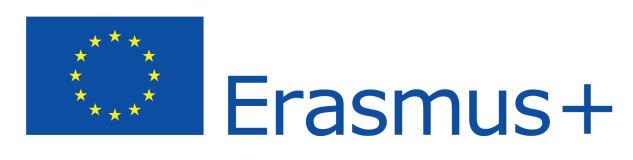 Univerzitná 8215/101026 ŽilinaKA1- Mobilita zamestnancovškolský rok 2019/2020 VÝUČBA VÝUČBA/ŠKOLENIEČíslo prihlášky: ..............................                  /doplní rektorát-OMVM/Vyplní zamestnanec:Meno a priezvisko zamestnanca s titulmi:Doc. Ing. Peter Márton, PhD.Pracovisko:FRIKatedra:KMMOATelefón:041/513 4053E-mail:Peter.Marton@fri.uniza.skPrijímajúca inštitúcia v zahraničí:HTW DresdenDátum:08.06.2020 – 12.06.2020Podpis zamestnanca:Vyplní zamestnávateľ:Prodekan/fakultný koordinátor/riaditeľ/vedúci pracoviska:Doporučujem grant prideliť-neprideliťx/: Dátum: ..............................Podpis: ..............................   Pečiatka pracoviska: